Rotary Club Conegliano Vittorio Veneto ha donato un pulmino attrezzato ad Anffas Sinistra Piave24 Febbraio 2024 , Grande giorno! Consegnato il Dono Rotary Club dal Presidente dr.De Nardi e dal past President Dr.Camerotto alla nostra Presidente Renata Da Re 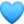 Il pulmino servirà al trasporto delle persone con disabilità: alle vacanze al mare e in montagna e agli spostamenti per tutti coloro che frequentano l'Appartamento e per altre attività di tipo ricreativo/sportivo Tutti facciamo un GRANDE GRAZIE al Rotary Club Conegliano Vittorio Veneto che ancora una volta ha dimostrato la vicinanza alla nostra Associazione e alle persone con disabilità della nostra zona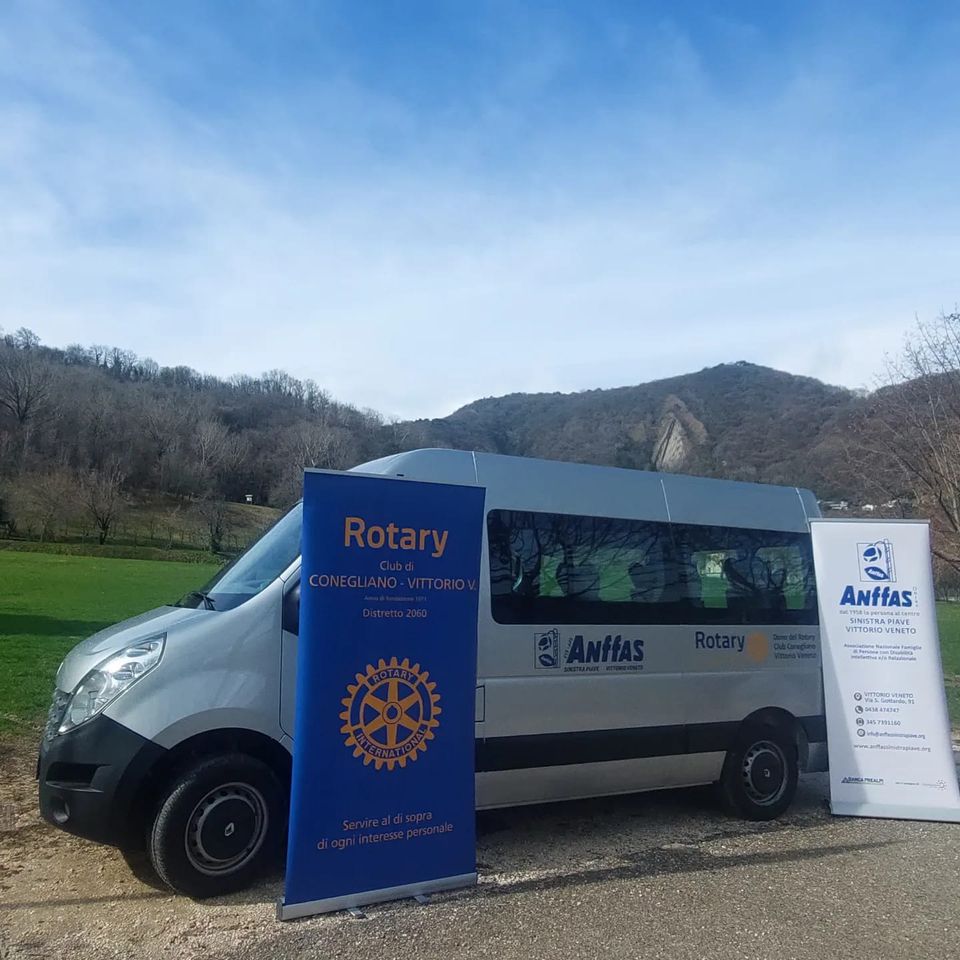 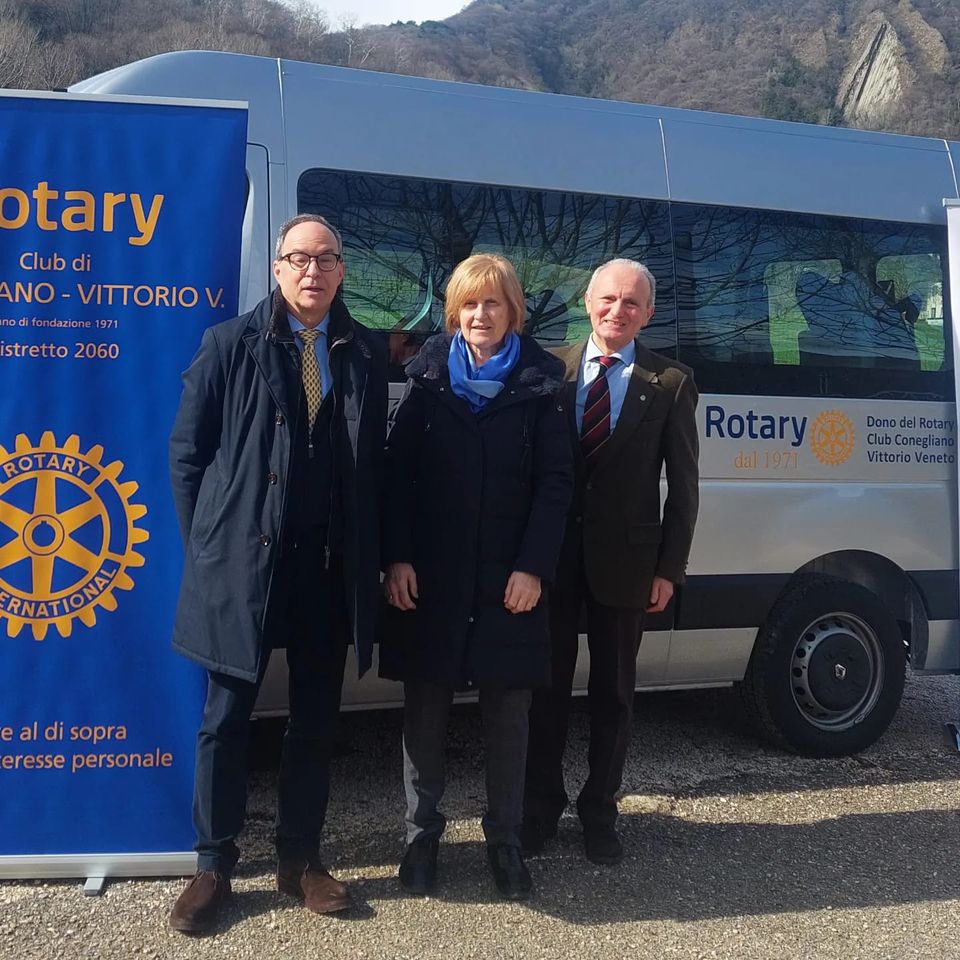 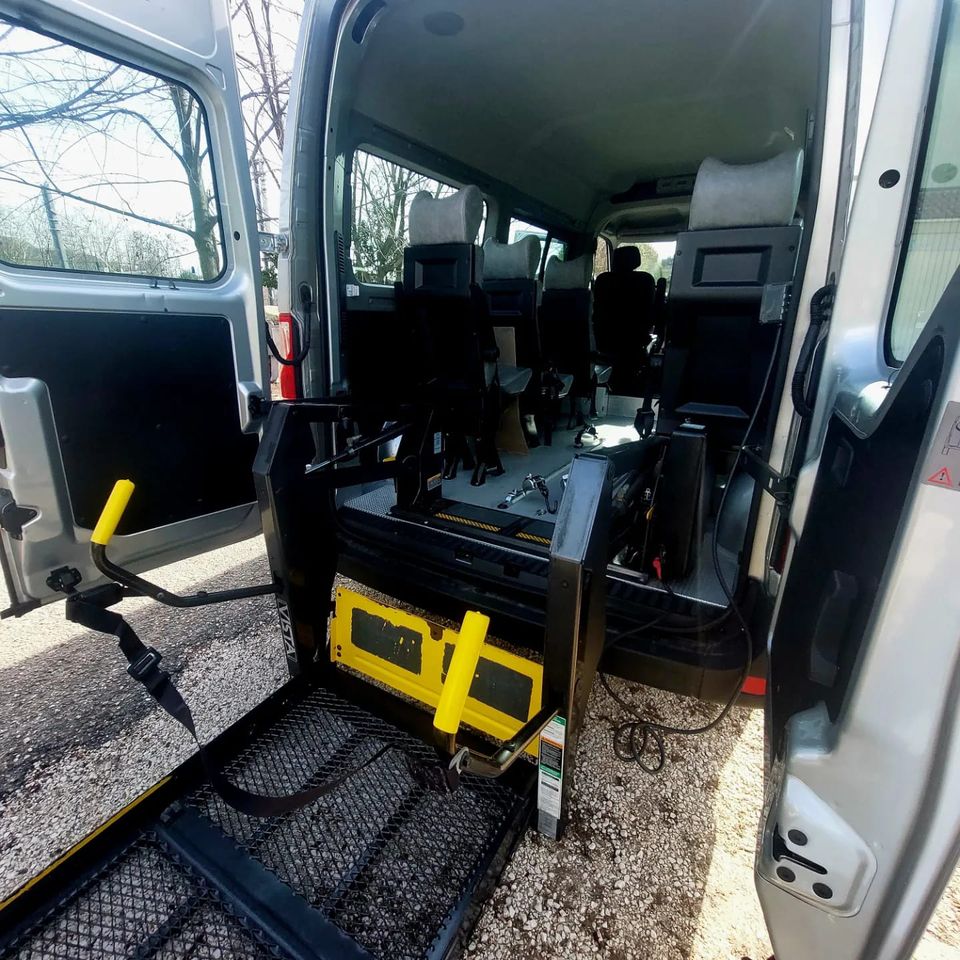 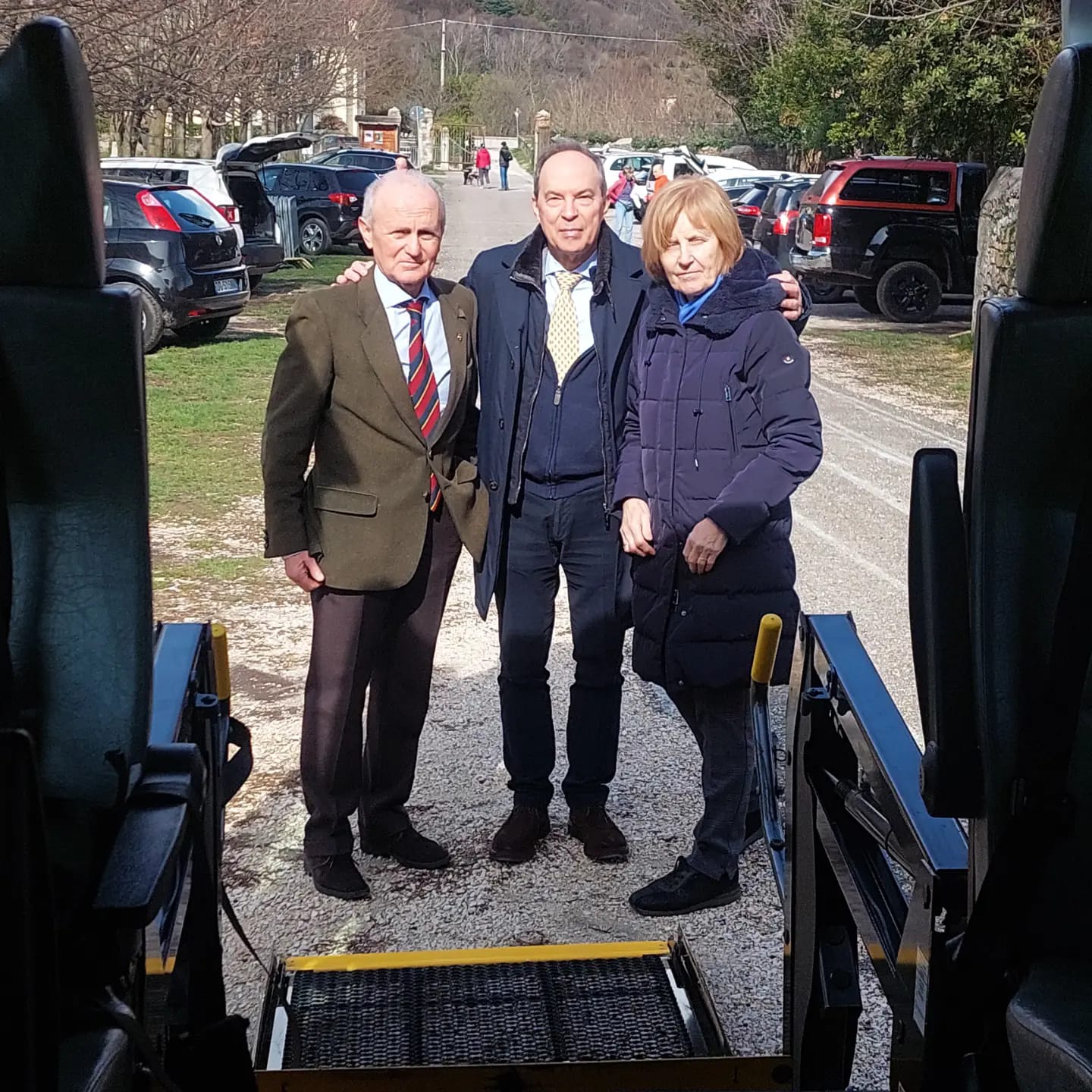 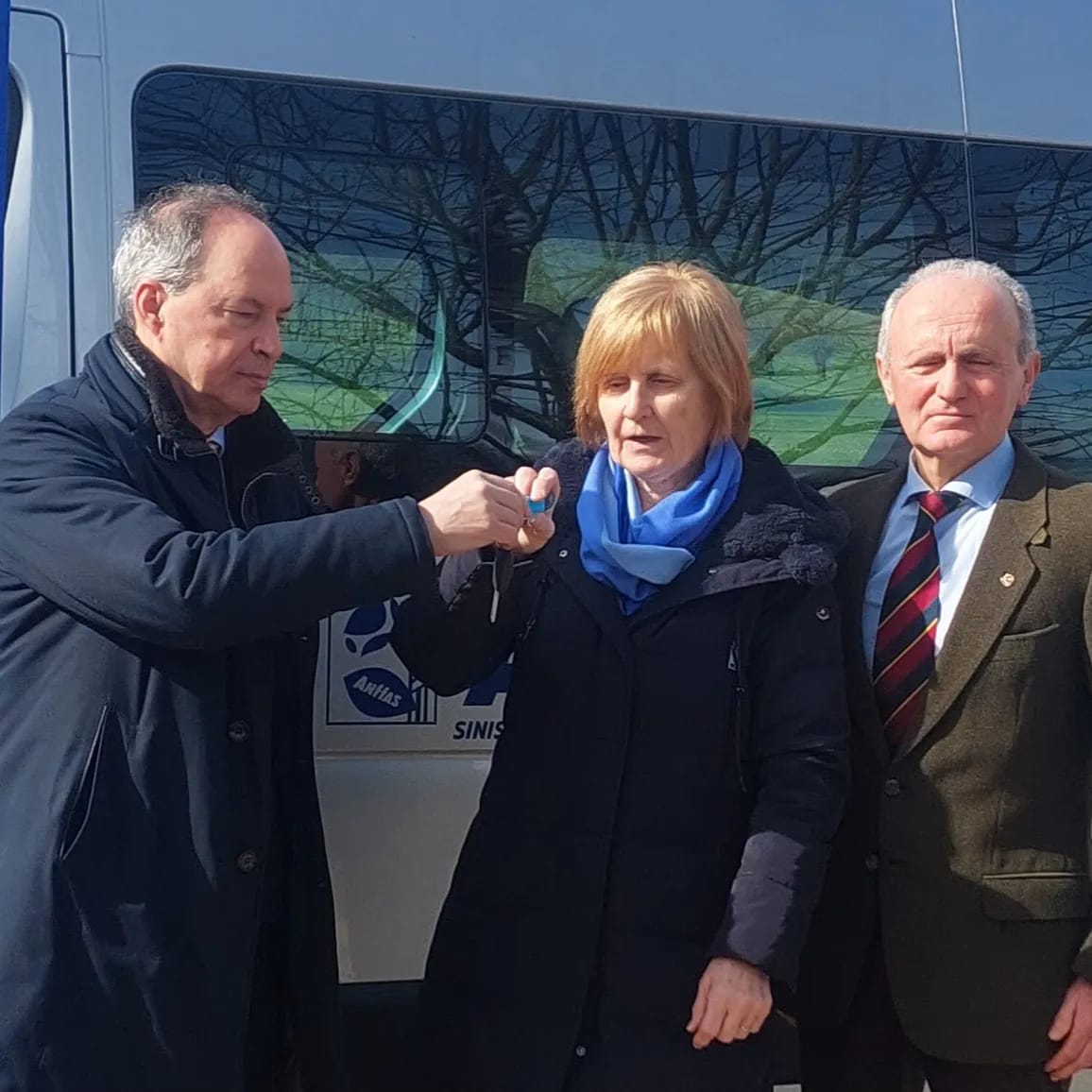 